Horaires et lieux entrainements école de foot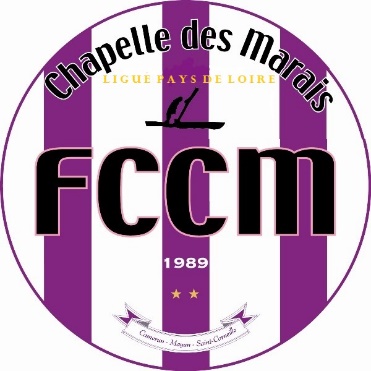 Saison 2021/2022U6/U7 (Foot à 3)Entrainement le samedi de 10h15 à 11h15Ajustements possibles suivant météoEntrainement supplémentaire possible le mercredi matin,Faisabilité et étude en coursU8/U9Entrainement le jeudi de 17h15 à 18h30Entrainement le samedi de 10h15 à 11h30Ajustements possibles selon météoU10/U11Entrainement le mercredi de 16h à 17h15Entrainement le vendredi de 17h30 à 18h30U12/U13Entrainement le mercredi de 14h à 15h30 à St LyphardEntrainement le vendredi de 18h00 à 19h15 à la Chapelle